Ten concerns of interns:Give us real work!It can’t be said too many times that interns want to work and learn. An internship canhelp you get a job done that you couldn’t otherwise, right? If you’ve brought on anintern as a recruitment tool, then how will you be able to assess their abilities? It justmakes sense to utilize your interns well.Do what you say and say what you do!Be honest with your interns about what they can expect during their internship. If thejob will require stuffing some envelopes, then make that clear. But if you tell theintern they will be researching a project, and they spend 90% of their time doing“Grunt work,” then bad feelings will develop. Honesty doesn’t cost you anything, andit will make the interns feel that much more respected.We like feedback!Remember that interns are students, and they may not have the business skills andexperiences that you take for granted. If your intern makes an oversight, just pull himor her aside and explain how the situation should be handled in the future.We want to be included too!Is there a staff meeting that they can attend? Can they quietly tag along to that nextproject meeting? Headed to lunch with a couple of people in the office? Please includethem in the daily life of your workplace. After all, if you provide a little moreperspective on the intern’s work, the product will be much better. Please explain.When you assign work, make sure you give a detailed explanation. While the work mayseem trivial and obvious to you, it may not be obvious to someone who’s never done itbefore. Patience and a few extra minutes at the beginning will pay off later when yourintern can produce good work independently.I want a mentor!Make sure that interns have a mentor or supervisor to provide guidance. Make itsomeone who truly likes to teach, and the experience will be even better.A minute of your time please.The best mentor in the world is useless if he or she can’t or won’t spend the necessarytime mentoring. As newcomers, interns may not speak up if they’re feeling ignored, sothe burden of making sure they’re okay is on the mentor. If the busiest person in theoffice wants to be the designated mentor, he or she should schedule regular times tomeet with the intern.Be prepared!That wonderful day has arrived, and the intern goes to start their internship only tolearn that no one knew they were coming, and there is no place for them to work.Um…I need a chair.It is amazing how many employers hire an intern and don’t think about the fact thatthey will need a desk, chair, phone, and a computer to do the task assigned. Itis no fun, and not efficient to move an intern from desk to desk as people are out oneday to the next. If you want to get a job done, you need to supply the intern with thetools to do the job.Show me the money (as best you can).While each internship is different, and each industry has its own personality,remember that interns have expenses. Your organization may not be able topay much, but anything can help. Maybe you can help pay for their parking, take themto lunch every so often or develop some other creative way to assist them.Information adapted from Starting and Maintaining a Quality Internship Program 5th edition, Messiah College, Grantham, PA 17027 
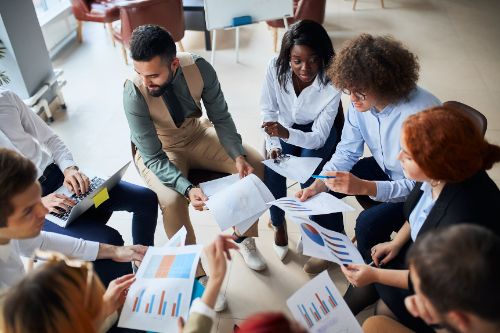 